PENNSYLVANIAPUBLIC UTILITY COMMISSIONHarrisburg, PA 17105-3265OPINION AND ORDERBY THE COMMISSION:Before the Pennsylvania Public Utility Commission (Commission) for consideration and disposition is the Petition for Reconsideration (Petition), filed by the Retail Energy Supply Association (RESA), on November 14, 2016, seeking reconsideration of the Opinion and Order entered October 27, 2016, relative to the above-captioned proceeding.Pursuant to Rule 1701 of the Pennsylvania Rules of Appellate Procedure, Pa. R.A.P. Rule 1701, the Commission must act to grant a petition for reconsideration within thirty days of the date of entry of the order for which reconsideration is sought, or otherwise lose jurisdiction to do so if a petition for review is timely filed.  The thirty-day period within which the Commission must act upon this Petition for Reconsideration in order to preserve jurisdiction ends on November 28, 2016.  Accordingly, we shall grant reconsideration, within the meaning of Pa. R.A.P. Rule 1701(b)(3), pending review of, and consideration on, the merits of the Petition; THEREFORE,IT IS ORDERED:  That the Petition for Reconsideration filed on November 14, 2016, by the Retail Energy Supply Association, is hereby granted, pending further review of, and consideration on, the merits.BY THE COMMISSION,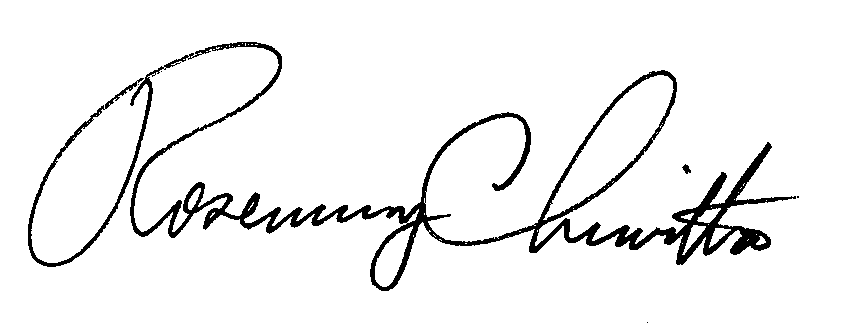 Rosemary ChiavettaSecretary(SEAL)ORDER ADOPTED: November 16, 2016ORDER ENTERED:  November 16, 2016Commissioners Present:Gladys M. Brown, ChairmanAndrew G. Place, Vice ChairmanJohn F. Coleman, Jr.Robert F. PowelsonDavid W. SweetPetition of PPL Electric Utilities Corporation for Approval of a Default Service Program and Procurement Plan for the Period June 1, 2017 Through May 31, 2021P-2016-2526627